Меню на 22.02.2023г с 7-11 лет                                                                                                                      Утверждаю:                                                                              Директор ГОКУ «СКШИ г. Черемхово»  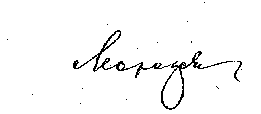                             Морозова Н.В.п/№ Наименование блюдаВыход блюдаЭнергетическая ценность1Каша манная молочная, жидкая 200,0               186,02Сливочное масло (порциями)10,074,93Сыр твердых сортов в нарезке10,036,334Чай с лимоном 200,027,65Зеленый горошек 100,035,06Яблоко свежее100,040,37Хлеб пшеничный40,089,68Хлеб ржаной40,079,210:00Молоко                           Обед200,0118,41Щи из свежей капусты со сметаной 200,073,562Плов из отварной птицы200,0341,93Салат из моркови90,0118,84Кисель  из концентрата плодового/ягодного200,0122,05Хлеб пшеничный 60,0134,46Хлеб ржаной20,039,6Полдник1Сок персиковый200,0136,82Вафли 20,0108,43Яблоко  10093,23Ужин   1Рыба припущенная в молоке (минтай)90,0119,582Картофельное пюре150,0138,03Чай черный с молоком и сахаром200,052,94Хлеб пшеничный 50,0112,05Хлеб ржаной20,039,6                              2 Ужин    1Молоко 3/2%200  118,4